Alternativt förslag till Kommunstyrelsens sammanträde 2022-11-21:SP1: Borås Stads MiljöprogramVänsterpartiet anser att förslaget till Miljöprogram i stora delar innebär ett steg framåt när det gäller möjligheten att integrera miljöarbetet i den löpande verksamheten. Vi anser också att innehållet i förslaget till stora delar är bra. Vi väljer däremot att lägga ett alternativt förslag som lyfter fram en del av det som vi tryckte på i partiets remissvar.Vänsterpartiet föreslår att Kommunstyrelsen beslutar:Att Borås Stads miljöprogram antas med följande ändringar:Rubriken ”Mindre buller” under avsnitt 6.2 ersätts med ”Mindre buller och ljusstörningar”Följande tillägg görs sist i stycket Mindre buller: ”Vidare ska staden beakta och arbeta för att minska påverkan på natur och djurliv från ljusstörningar.”Under avsnitt 7 stryka texten ”Borås Stad ska etablera … kunskapskravet i Miljöbalken.”Avsnitt 8 revideras så att det framgår att Kommunstyrelsen ska följa upp arbetet med MiljöprogrammetFör Vänsterpartiet i KommunstyrelsenStefan Lindborg och Anne Rapinoja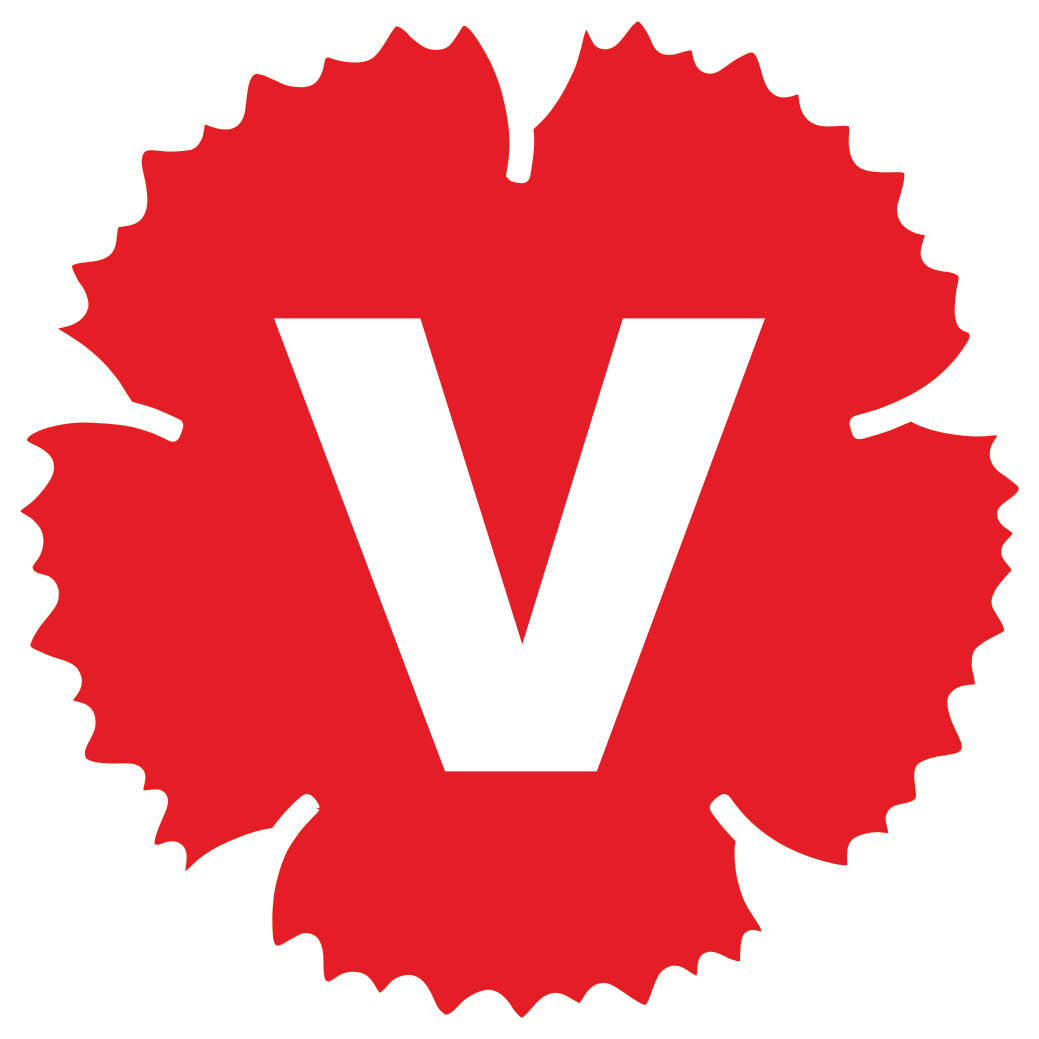 